0+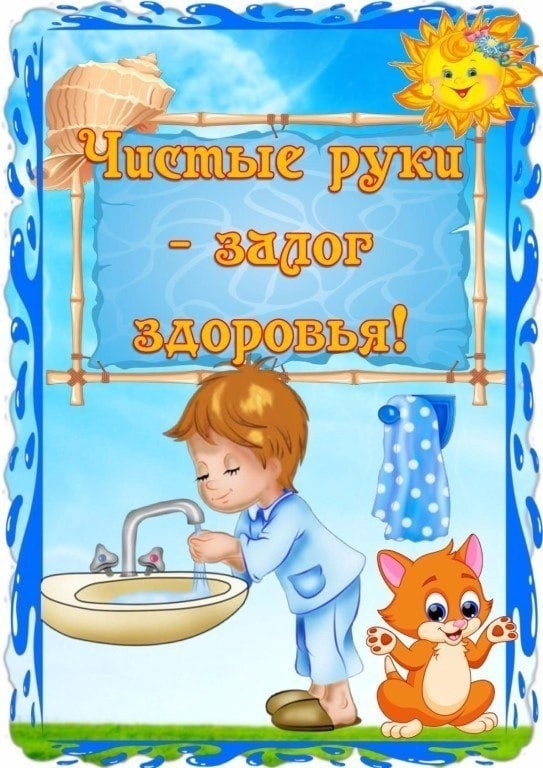 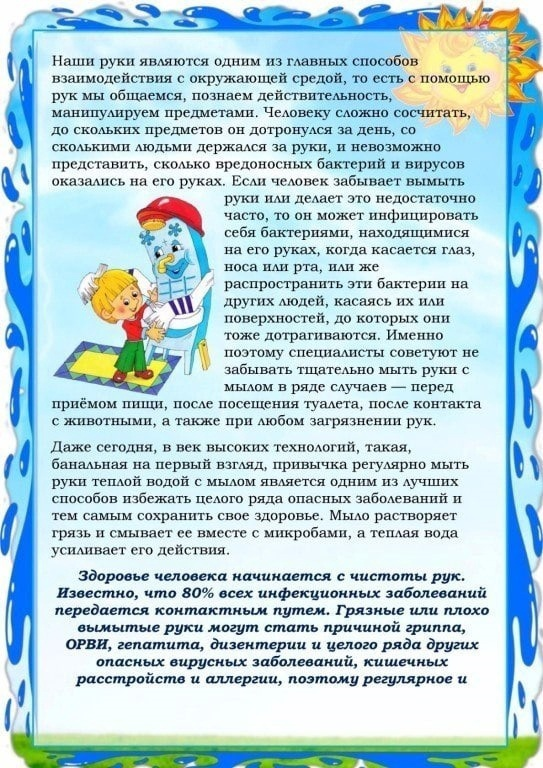 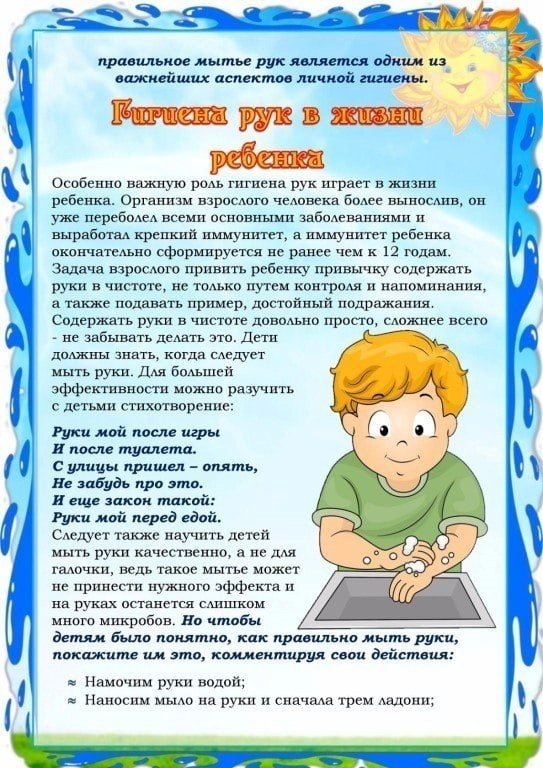 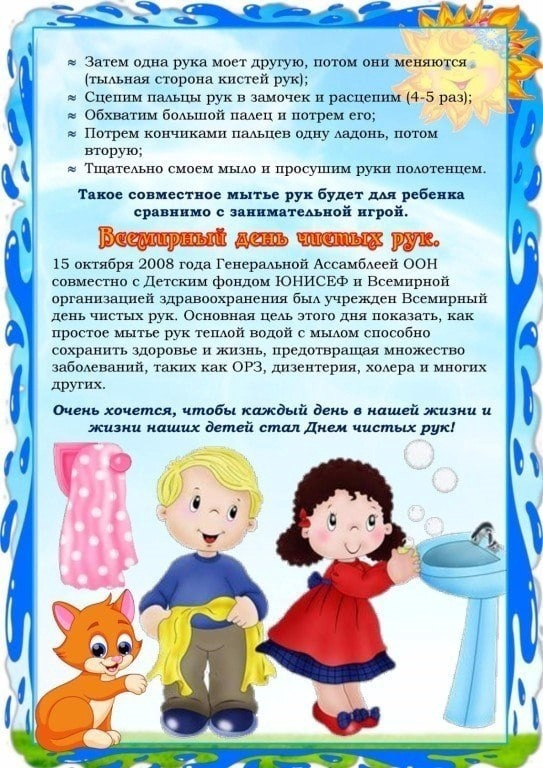 Ильина Г.Н. Информация взята из сети Интернет